A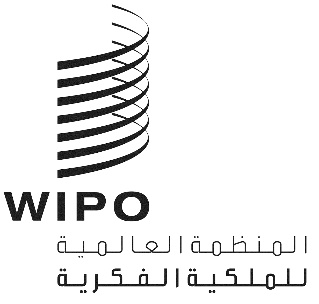 CDIP/25/1 PROV. 1الأصل: بالإنكليزيةالتاريخ: 3 ديسمبر 2019اللجنة المعنية بالتنمية والملكية الفكريةالدورة الخامسة والعشرونجنيف، من 18 إلى 22 مايو 2020مشروع جدول الأعمالمن إعداد الأمانةافتتاح الدورةانتخاب أعضاء المكتباعتماد جدول الأعمالانظر هذه الوثيقة.اعتماد المراقبينبيانات عامةرصد تنفيذ جميع توصيات أجندة التنمية وتقييمه ومناقشته وإعداد تقارير عنه والنظر في تقرير المدير العام عن تنفيذ أجندة التنمية6."1"	المساعدة التقنية التي تقدمها الويبو في مجال التعاون لأغراض التنمية7.	النظر في برنامج عمل لتنفيذ التوصيات المعتمدة8.	الملكية الفكرية والتنمية9.	العمل المقبل10.	ملخص الرئيس11.	اختتام الدورة[نهاية الوثيقة]